PRAKTIČNI RADIZRADA ORNAMENATA OD FILCAUZ Rašeljka u suradnji s INA “Čuvari baštine” (voditeljica Marija Šarac)KučićeALAT I PRIBOR: Olovka, ravnalo, škare, silikonski pištoljMATERIJAL:Filc u bojama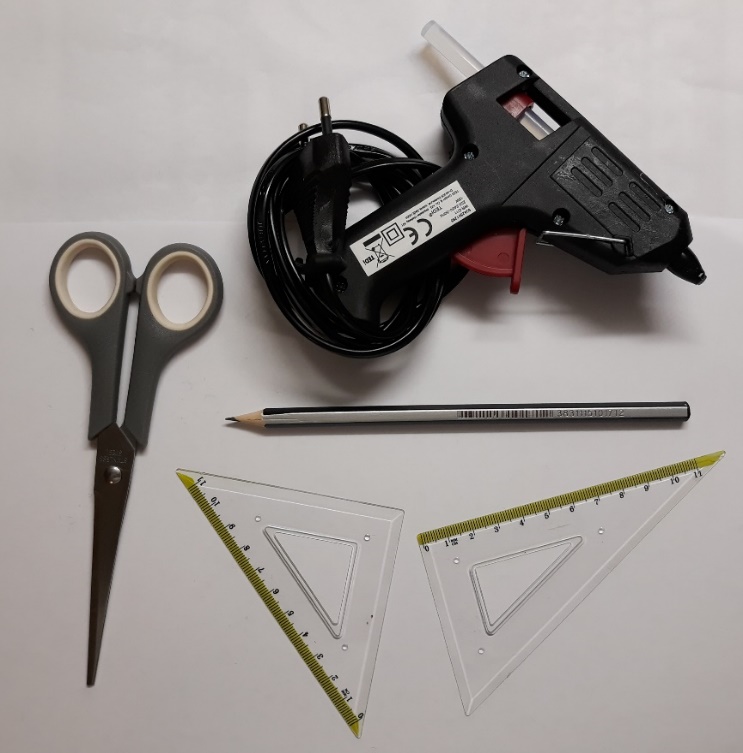 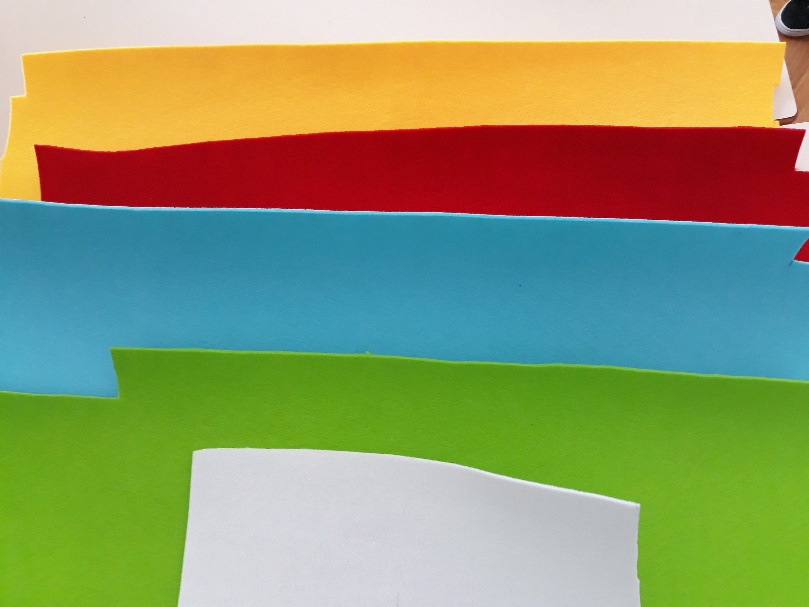 POSTUPAK IZRADE1. KORAKUčenici olovkom ocrtavaju na filcu različite oblike ornamenata s torbice.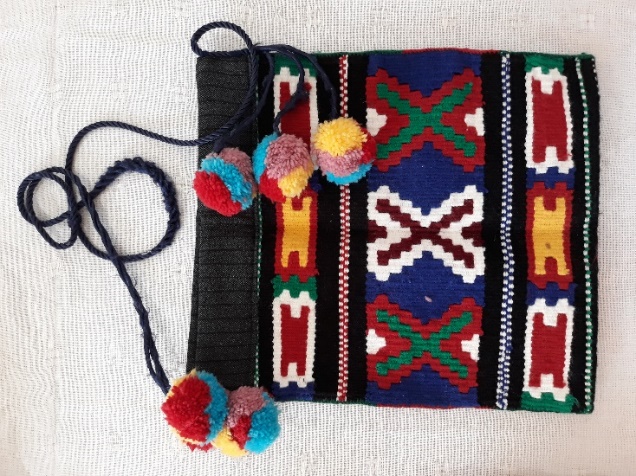 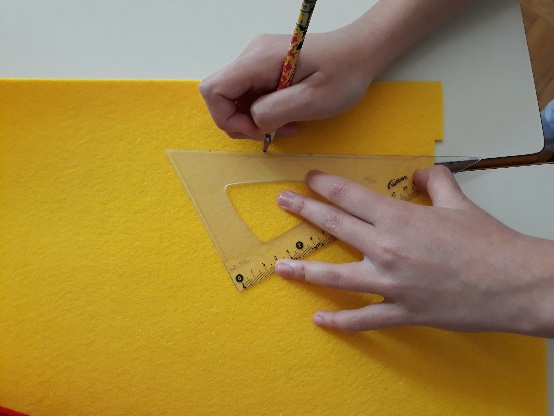 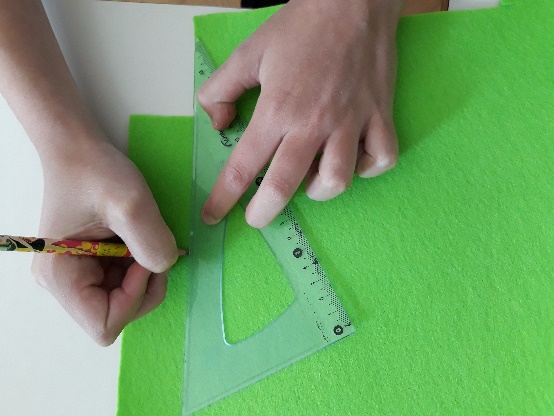 2. KORAKNakon toga škarama režu oblike.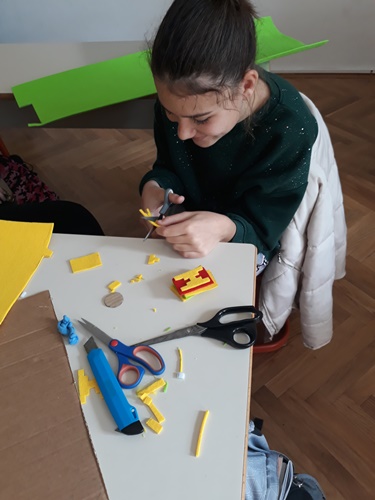 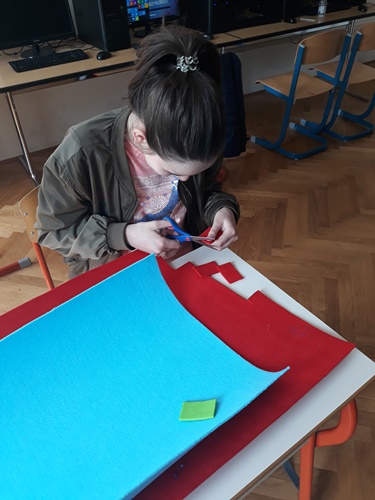 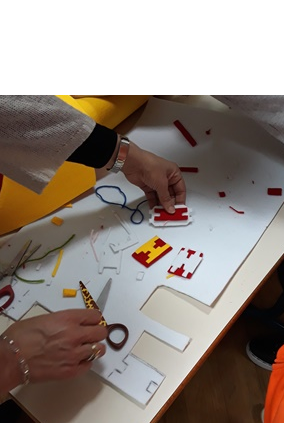 3. KORAKSpajaju oblike silikonskim pištoljem.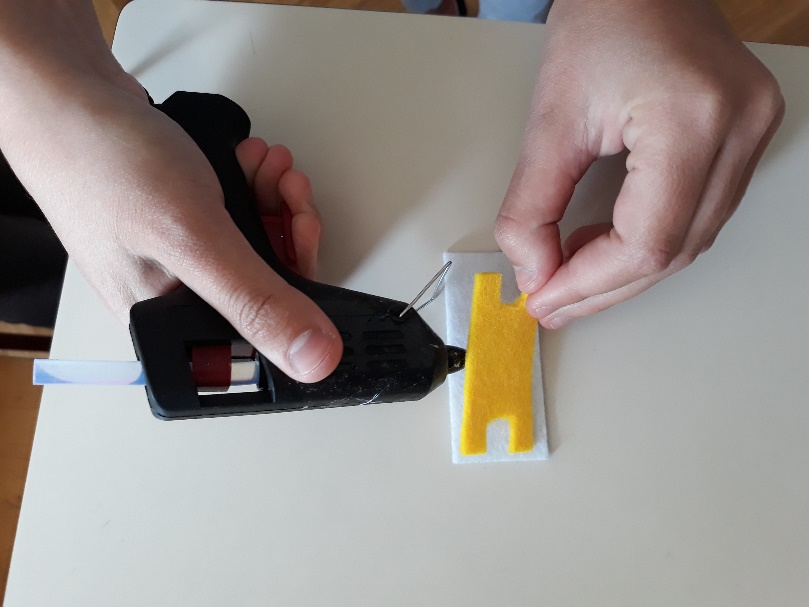 4. KORAKOrnamenti različitih oblika i veličina mogu poslužiti kao broš, ukras na ogrlici ili privjesak.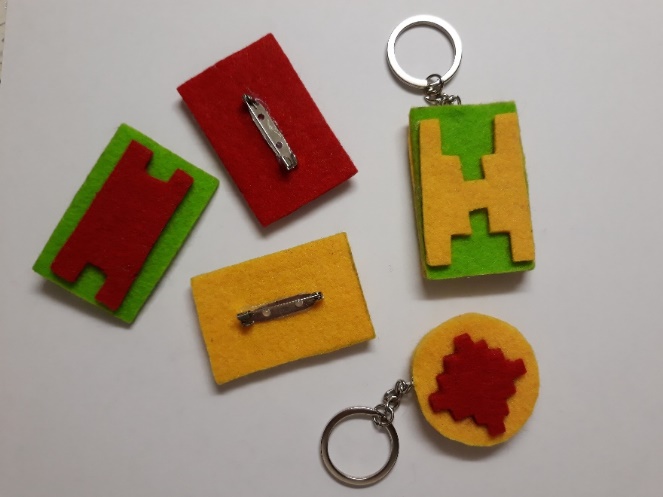 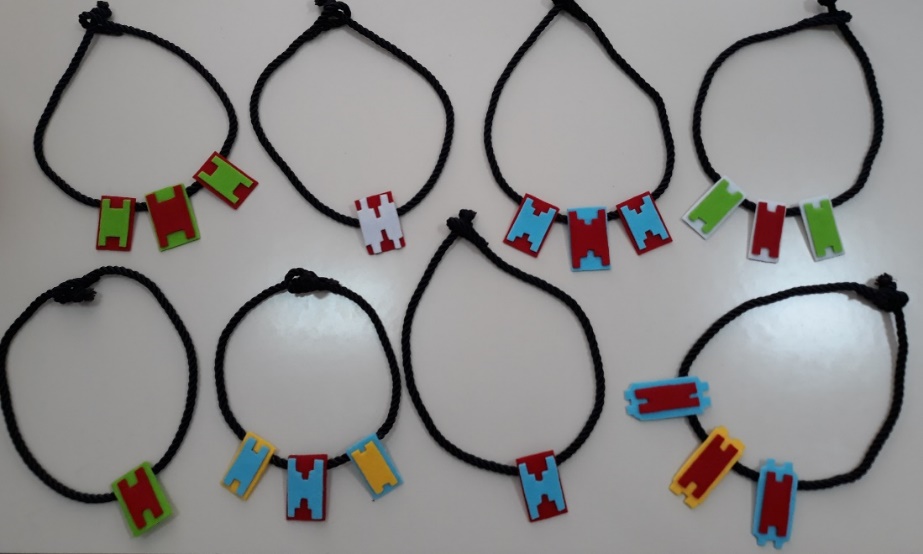 